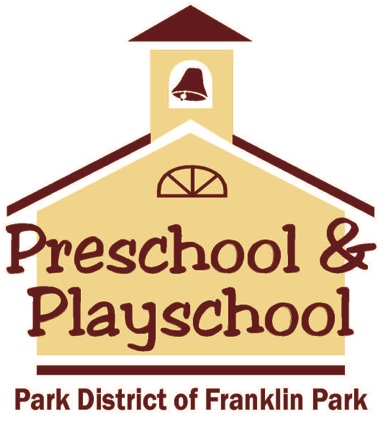 Preschool and Playschool Supply List2018-2019____ 1 can of Lysol spray____ 1 bottle of Greenworks cleaning solution____ 2 rolls of paper towels____ 2 boxes of baby wipes____ 1 box of tissues____ 1 box of crayons, 24 pack____ 1 pack of Elmer’s glue sticks____ 1 pack of playdough, 4 count____ 1 folder with 2 pockets____ 1 spiral notebook, 70 pages____ 1 large backpack labelled with your child’s name____ 1 change of clothes to be kept in your child’s backpack in case of accidents or spills. Please include a shirt, pants, socks, and underwear.